CEIP “VELÁZQUEZ”		Curso 2020-2021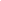 12  lápices STAEDLER O MAPED dureza 2HB10 gomas MILÁN2 sacapuntas CON DEPÓSITO2 cajas de 12 colores MAPED2 cajas de 12 colores PLASTIDECOR3 lápices bicolor1 regla de 15 cm1 tijera3 pegamentos de barra10 fundas de plástico 4 carpetas de cartón tamaño folio1 blocs tamaño FOLIO, tipo Lamela de 4mm1 blocs tamaño FOLIO, tipo Lamela de 3mm1 bloc de dibujo tamaño DIN A-4 +  recuadradopaquete de 500 folios DIN 4 de 80 grCuadernillos de Matemáticas BRUÑO 4 Y 6Libro de lectura: Historias de papel: lecturas, 2º Primaria, Santillana Educación, S.l.MATERIAL SANITARIO1 gel hidroalcohólico 500ml1 mascarilla quirúrgica1 paquete de toallitas húmedas.INGLÉS“NEW TIGER” EDITORIAL MACMILLAN:-ESSENTIAL ACTIVITY BOOK 2SE RUEGA ENTREGAR EL MATERIAL CON EL NOMBRE Y APELLIDOS PUESTOSería conveniente que su hij@  tuviese un dispositivo ( tableta, portátil...) para facilitar el  posible trabajo online para el  curso próximo y siguientes.